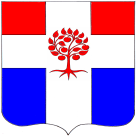 СОВЕТ ДЕПУТАТОВМУНИЦИПАЛЬНОГО ОБРАЗОВАНИЯПЛОДОВСКОЕ СЕЛЬСКОЕ ПОСЕЛЕНИЕмуниципального образования Приозерский муниципальный район Ленинградской областиР Е Ш Е Н И Еот 13  марта 2023 года                                    №  169В соответствии с Федеральным законом от 06.10.2003 года № 131-ФЗ «Об общих принципах организации местного самоуправления в Российской Федерации», Федеральным законом от 08.11.2007 года № 259-ФЗ «Устав автомобильного транспорта и городского наземного электрического транспорта», Федерального закона от 08.11.2007 года № 257-ФЗ 
«Об автомобильных дорогах и о дорожной деятельности в Российской Федерации и о внесении изменений в отдельные законодательные акты Российской Федерации», руководствуясь Уставом муниципального образования Плодовское сельское поселение, Совет депутатов муниципального образования Плодовское сельское поселение РЕШИЛ:Внести изменения в Решение Совета депутатов от 22.11.2021 года № 106 
«Об утверждении положения о муниципальном контроле на автомобильном транспорте и в дорожном хозяйстве в границах населенных пунктов муниципального образования Плодовское сельское поселение», отменив п.4.3 положения о муниципальном контроле на автомобильном транспорте и в дорожном хозяйстве в границах населенных пунктов муниципального образования Плодовское сельское поселение, предусматривающий проведение плановых контрольных мероприятий.Опубликовать настоящее решение в СМИ и на официальном сайте муниципального
образования в сети Интернет.          3. Решение вступает в силу с момента опубликования.           4. Контроль за исполнением решения оставляю за собой.Глава муниципального образования                                                             А. Н. ЕфремовС полным текстом можно ознакомиться на официальном сайте по адресу  http://plodovskoe. ruО внесении изменений в Решение Совета депутатов от 22.11.2021 года № 106 
«Об утверждении положения 
о муниципальном контроле на автомобильном транспорте и в дорожном хозяйстве в границах населенных пунктов муниципального образования Плодовское сельское поселение»